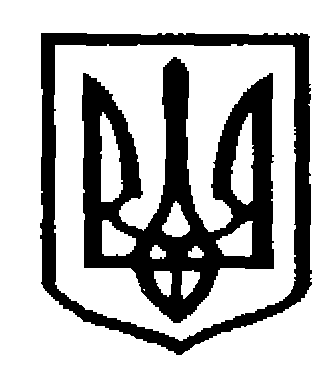 У К Р А Ї Н АЧернівецька міська радаУправлiння  освітивул. Героїв Майдану, 176, м. Чернівці, 58029 тел./факс (0372) 53-30-87  E-mail: osvitacv@gmail.com  Код ЄДРПОУ №02147345Щодо наявного у закладах дошкільної та загальної середньої освіти ІТ-обладнання, придбаного в рамках грантових програм зарубіжних фондів та організацій у 2022 роціУправління освіти повідомляє, що враховуючи особливості забезпечення якісного освітнього процесу під час воєнного стану, проголошеного внаслідок тривалої збройної агресії російської федерації проти України, з метою удосконалення наявних форм очної, дистанційної та змішаної форм навчання Департамент освіти і науки обласної державної адміністрації (обласної військової адміністрації) вивчає потребу закладів дошкільної та загальної середньої освіти області в належному оснащенні засобами навчання, технікою та ІТ-обладнанням.Просимо здійснити ревізію наявного у закладах ІТ-обладнання, придбаного у 2022 році в рамках грантових програм фондів та організацій зарубіжних країн, та до 21.12.2022 надати інформацію, заповнивши GOGLE-таблицю за покликанням: http://surl.li/ebryq  Начальник управління                                                        Ірина    ТКАЧУКГанна Воробець,  53-23-6216.12.2022 № 01-31/2505                                 Керівникам закладів дошкільної та загальної середньої освіти